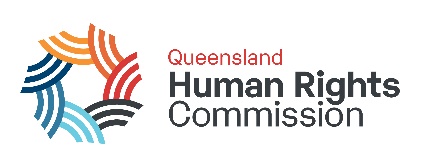 Customer complaint formInformation for complainantsA complaint should only be lodged if you have been unable to resolve your issue or concern informally.Standard complaints may take up to 30 business days to finalise.Complex complaints may take longer to finalise.Complainants may be asked to provide additional information to support their complaint.Personal details (fields marked with an * must be completed)Contact detailsComplaint detailsComplaint summaryAcknowledgementAll of the information provided is true and correct to the best of my knowledge.Privacy noticeQHRC office use onlyTitle  Mr  Mrs  Ms  Miss  Other: * What is your last name?* What is your first name?What is your current residential address?What is your current residential address?Postcode:Postcode:* What is your mailing address?* What is your mailing address?Postcode:Postcode:Daytime contact numberMobile phone numberEmail addressPreferred contact method  Telephone  Letter  Email  Email Other: * Does your complaint involve a breach of privacy?  Yes  No* Have you reported your complaint to any other agency?  Yes  No* Have you reported your complaint to any other agency?  If yes, to whom:  If yes, to whom:* Have you lodged a complaint about this issue before?  Yes  No* Have you lodged a complaint about this issue before?  If yes, when:  If yes, when:Please outline what happened, when it happened, where it happened and who was involved. If necessary, attach an extra page to outline the complaint. Any documentation that supports your complaint should also be provided (copies only).What is your expected outcome?SignatureDate        /        /I am willing to provide feedback on the Queensland Human Rights Commission’s complaint management system.I am willing to provide feedback on the Queensland Human Rights Commission’s complaint management system.  Yes  NoWe will only use the information provided on this form to resolve your complaint. We will usually provide the information you give us to other business units within the QHRC that may have information relevant to your complaint so that it can be managed fairly. Your personal information will not be provided to any person you are complaining about, unless it is specifically required to ensure your complaint is appropriately dealt with. None of the information you provide on this form will be disclosed outside of the QHRC without your permission, unless we are required to do so by law.* Receiving officerPositionDate        /        /Complaint lodged  Telephone  In person  In writing  In writing* Referred to Complaint CoordinatorDate        /        /NotesNotesNotesNotesNotes